The More You Know...Communication in the DioceseBishop Michael Hunn has indicated that he wants to have a more open flow of communication between himself and the people in the Diocese of the Rio Grande, both clergy and lay.Bishop Hunn does regular video updates that you can view either on the diocesan website or on his Facebook page, and he welcomes your feedback.Take a few minutes and find out what's happening!! Videos on the Diocesan website https://dioceserg.org/news-channelUse the pull-down menu in the upper-left corner of the video screen to choose the video you want to view.  Bishop's Facebook page https://www.facebook.com/bishopmichaelhunn Be sure to "like" the page so you'll be notified of new videos.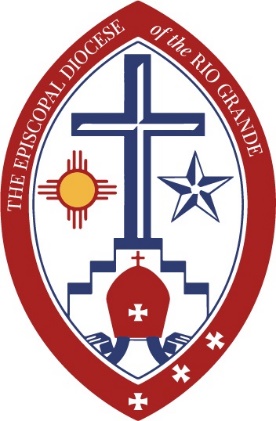   Announcements for the Week of    October 3 thru 9		Wednesday, October 5  		5:00pm	Fellowship Dinner		6:00pm	Choir rehearsal          		Sunday, October 9 	10:00am	Service of Holy Eucharist  		11:15am	Children’s Choir		2:00pm	Blessing of the Animals	4:00pm	EfM class   BLESSING of the ANIMALS – Coming up next Sunday!In honor of the feast day of St. Francis of Assisi (October 4th), there will be a Blessing of the Animals at St. Andrew's on Sunday, October 9th. We'll gather under the portico for small animals, and any larger animals will be blessed in the parking area.STUDY of "The Lord's Prayer" – Begins October 16thFr. Maurice is planning a short study on "The Lord's Prayer." It will take place in the Parish Hall right after the Sunday service, beginning October 16th. Each session will take a closer look at a portion of the prayer, and sessions will be short - only 15-30 minutes. Grab a cup of coffee and come join in the conversation! NOTE FROM THE OFFICE…We try to keep the prayer lists updated by adding names and by removing the names of those who no longer need special prayers. Please let us know if there are names that can be taken off the list. Thank you!4 PAWS PET PANTRY – We can’t do it without you!  Donations of dry dog food and dry cat food are always needed. Please bring them by the church office, Monday-Thursday, 8a-noon or 1-4p. Thank you!! If you’d like to make a monetary donation instead, please be sure to note that it is for the “Pet Pantry.”Thank you for your support!! ANDY’S PLACE – Help with toiletry items, please!Along with the breakfast that is served on the last Saturday of each month, we also have a table of various toiletry items for people to help themselves to what they need.We quickly run out of things like deoderant, shaving cream, and hand sanitizer.  We also try to keep a supply of razors, shampoo & conditioner, toothbrushes & toothpaste, hand soap, sunscreen, and facial tissue. Individual rolls of toilet paper as well as socks for men & women are also welcome. We also need plastic grocery bags so folks have something to carry their items in. Next time you have a handful of bags from the store, please save them for us!  There is a basket in the Narthex where you can place your donations, or you can drop them by the church office.  Thank you!! CHILDREN’S CHOIR – Come learn and sing!The Children’s Choir gathers each Sunday right after the service and meets until 11:45. All children from age 4 up to 5th grade are welcome, and they do not have to be members of St. Andrew’s to participate. FELLOWSHIP DINNER – Food + Fellowship = FamilyDon’t forget!  Our Church Fellowship Dinner is offered every Wednesday evening in the Parish Hall. Plates are served from 5:00 to 5:30pm, and the cost of each plate is $5.  Menus are published each Wednesday in the Weekly Parish email.